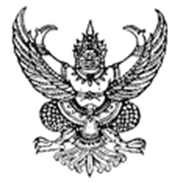 ประกาศสภาองค์การบริหารส่วนตำบลโจดหนองแกเรื่อง  เรียกประชุมสภาองค์การบริหารส่วนตำบลโจดหนองแก สมัยสามัญ สมัยที่ 1 ครั้งที่ 1/2565…………………………………	ตามที่ได้กำหนดสมัยประชุมสภาองค์การบริหารส่วนตำบลโจดหนองแก ประจำปี 2565 ไว้ในคราวประชุมสภาองค์การบริหารส่วนตำบลโจดหนองแก ครั้งแรก ประจำปี  2564 เมื่อวันที่  30  ธันวาคม  2564 โดยได้กำหนดการประชุมสมัยสามัญ สมัยที่ 1 ประจำปี 2565  ตั้งแต่วันที่ 5 กุมภาพันธ์ 2565 มีระยะเวลากำหนดไม่เกิน 15 วัน นั้น	อาศัยอำนาจตามความในมาตรา 54 แห่งพระราชบัญญัติสภาตำบลและองค์การบริหารส่วนตำบล พ.ศ. 2537 แก้ไขเพิ่มเติมถึง (ฉบับที่ 6) พ.ศ. 2552 และข้อ 22 ของระเบียบกระทรวงมหาดไทยว่าด้วยข้อบังคับการประชุมสภาท้องถิ่น พ.ศ. 2547 แก้ไขเพิ่มเติมถึง (ฉบับที่ 2) พ.ศ. 2554 จึงเรียกประชุมสภาองค์การบริหารส่วนตำบลโจดหนองแก สมัยสามัญ สมัยที่ 1 ครั้งที่ 1  ประจำปี 2565   ในวันที่ 8  กุมภาพันธ์  2565  เวลา 09.00 น.  ณ  ห้องประชุมสภาองค์การบริหารส่วนตำบลโจดหนองแก	จึงประกาศให้ทราบโดยทั่วกัน ประกาศ  ณ  วันที่  3  เดือน กุมภาพันธ์  พ.ศ.  2565นิวัตน์  ชัยดี(นายนิวัตน์   ชัยดี)ประธานสภาองค์การบริหารส่วนตำบลโจดหนองแก